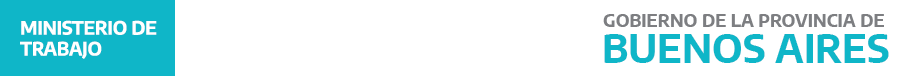 Requisitos para la solicitud de audiencias por reclamos laboralesDELEGACIÓN REGIONAL SAN ISIDRO |. Av. Maipú 3028  1° Piso Olivos | 4794-6745dsisidro@trabajo.gba.gov.arDELEGACIÓN REGIONAL PILAR | Bolívar 495 | Pilar | 0230-4428371dpilar@trabajo.gba.gov.arPara descargar los formularios deberá ingresar a:https://www.casi.com.ar/delegacion-de-trabajo-san-isidro/161. Formulario solicitud de audiencia conciliatoria por reclamos laborales (completo y firmado por una de las dos partes firmantes). Deben estar denunciados los CUITS de todas las partes2. Fotocopia de DNI del solicitante (frente y dorso).  Credencial de abogada/o matriculada/o en Colegios de la provincia de Buenos Aires.3. JUS PREVISIONAL de letrado interviniente4. Intercambio telegráfico 6. Formulario de liquidación completo con firma de la empleadora (el trabajador firma en la audiencia)7.-Recibos de haberes de los últimos seis (6) meses (en caso de tratarse de una relación laboral registrada)Toda la documentación requerida debe enviarse en formato pdf, en un único archivo, al email correspondiente a cada delegación.Muy importante: consignar en la solicitud de audiencia los números de teléfono y dirección de e-mail (requisito excluyente) de requirente, requerido y patrocinante. -